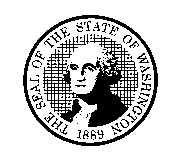 THE DEPARTMENT OF CHILDREN, YOUTH,AND FAMILIES (DCYF)Courtesy Supervision ReferralTHE DEPARTMENT OF CHILDREN, YOUTH,AND FAMILIES (DCYF)Courtesy Supervision ReferralTHE DEPARTMENT OF CHILDREN, YOUTH,AND FAMILIES (DCYF)Courtesy Supervision ReferralPLANNED MOVE  Yes       NoPLANNED MOVE  Yes       NoPLANNED MOVE  Yes       NoCASE NAMECASE NAMECASE NAMETHE DEPARTMENT OF CHILDREN, YOUTH,AND FAMILIES (DCYF)Courtesy Supervision ReferralTHE DEPARTMENT OF CHILDREN, YOUTH,AND FAMILIES (DCYF)Courtesy Supervision ReferralTHE DEPARTMENT OF CHILDREN, YOUTH,AND FAMILIES (DCYF)Courtesy Supervision ReferralEMERGENT MOVE  Yes       NoEMERGENT MOVE  Yes       NoEMERGENT MOVE  Yes       NoCASE NUMBERCASE NUMBERCASE NUMBERPlacement InformationPlacement InformationPlacement InformationPlacement InformationPlacement InformationPlacement InformationPlacement InformationPlacement InformationPlacement InformationPlacement InformationNAME OF CAREGIVER(S)NAME OF CAREGIVER(S)NAME OF CAREGIVER(S)NAME OF CAREGIVER(S)PROVIDER NUMBERPROVIDER NUMBERPROVIDER NUMBERPHONE NUMBER (INCLUDE AREA CODE)PHONE NUMBER (INCLUDE AREA CODE)PHONE NUMBER (INCLUDE AREA CODE)ADDRESS (INCLUDE CITY AND ZIP CODE)ADDRESS (INCLUDE CITY AND ZIP CODE)ADDRESS (INCLUDE CITY AND ZIP CODE)ADDRESS (INCLUDE CITY AND ZIP CODE)ADDRESS (INCLUDE CITY AND ZIP CODE)ADDRESS (INCLUDE CITY AND ZIP CODE)TYPE OF PLACEMENT  Unlicensed     Licensed     ParentTYPE OF PLACEMENT  Unlicensed     Licensed     ParentTYPE OF PLACEMENT  Unlicensed     Licensed     ParentTYPE OF PLACEMENT  Unlicensed     Licensed     ParentChild InformationChild InformationChild InformationChild InformationChild InformationChild InformationChild InformationChild InformationChild InformationChild InformationLAST NAMELAST NAMEFIRST NAMEFIRST NAMEBIRTHDATEBIRTHDATEBIRTHDATECHILD’S LEGAL STATUSCHILD’S LEGAL STATUSIS THE CHILD NATIVE AMERICAN?1.	     1.	       Yes       No2.	     2.	       Yes       No3.	     3.	       Yes       No4.	     4.	       Yes       NoCase InformationCase InformationCase InformationCase InformationCase InformationCase InformationCase InformationCase InformationCase InformationCase InformationHas placement occurred?   Yes    NoIf yes, date of placement:      		If no, date of planned placement change:      	Health and Safety Visit must occur within seven (7) calendar days of a placement move. Date of Last Health and Safety      	Has placement occurred?   Yes    NoIf yes, date of placement:      		If no, date of planned placement change:      	Health and Safety Visit must occur within seven (7) calendar days of a placement move. Date of Last Health and Safety      	Has placement occurred?   Yes    NoIf yes, date of placement:      		If no, date of planned placement change:      	Health and Safety Visit must occur within seven (7) calendar days of a placement move. Date of Last Health and Safety      	Has placement occurred?   Yes    NoIf yes, date of placement:      		If no, date of planned placement change:      	Health and Safety Visit must occur within seven (7) calendar days of a placement move. Date of Last Health and Safety      	Has placement occurred?   Yes    NoIf yes, date of placement:      		If no, date of planned placement change:      	Health and Safety Visit must occur within seven (7) calendar days of a placement move. Date of Last Health and Safety      	Has placement occurred?   Yes    NoIf yes, date of placement:      		If no, date of planned placement change:      	Health and Safety Visit must occur within seven (7) calendar days of a placement move. Date of Last Health and Safety      	Has placement occurred?   Yes    NoIf yes, date of placement:      		If no, date of planned placement change:      	Health and Safety Visit must occur within seven (7) calendar days of a placement move. Date of Last Health and Safety      	Has placement occurred?   Yes    NoIf yes, date of placement:      		If no, date of planned placement change:      	Health and Safety Visit must occur within seven (7) calendar days of a placement move. Date of Last Health and Safety      	Has placement occurred?   Yes    NoIf yes, date of placement:      		If no, date of planned placement change:      	Health and Safety Visit must occur within seven (7) calendar days of a placement move. Date of Last Health and Safety      	Has placement occurred?   Yes    NoIf yes, date of placement:      		If no, date of planned placement change:      	Health and Safety Visit must occur within seven (7) calendar days of a placement move. Date of Last Health and Safety      	Has a walkthrough been completed?   Yes    No    If no, describe plan for walkthrough:       Has a walkthrough been completed?   Yes    No    If no, describe plan for walkthrough:       Has a walkthrough been completed?   Yes    No    If no, describe plan for walkthrough:       Has a walkthrough been completed?   Yes    No    If no, describe plan for walkthrough:       Has a walkthrough been completed?   Yes    No    If no, describe plan for walkthrough:       Has a walkthrough been completed?   Yes    No    If no, describe plan for walkthrough:       Has a walkthrough been completed?   Yes    No    If no, describe plan for walkthrough:       Has a walkthrough been completed?   Yes    No    If no, describe plan for walkthrough:       Has a walkthrough been completed?   Yes    No    If no, describe plan for walkthrough:       Has a walkthrough been completed?   Yes    No    If no, describe plan for walkthrough:       Identify all household members who are 16 years and older:       Have background clearances been completed for all house members listed above?   Yes    NoIf no, identify household member, reason and plan for completion:       Identify all household members who are 16 years and older:       Have background clearances been completed for all house members listed above?   Yes    NoIf no, identify household member, reason and plan for completion:       Identify all household members who are 16 years and older:       Have background clearances been completed for all house members listed above?   Yes    NoIf no, identify household member, reason and plan for completion:       Identify all household members who are 16 years and older:       Have background clearances been completed for all house members listed above?   Yes    NoIf no, identify household member, reason and plan for completion:       Identify all household members who are 16 years and older:       Have background clearances been completed for all house members listed above?   Yes    NoIf no, identify household member, reason and plan for completion:       Identify all household members who are 16 years and older:       Have background clearances been completed for all house members listed above?   Yes    NoIf no, identify household member, reason and plan for completion:       Identify all household members who are 16 years and older:       Have background clearances been completed for all house members listed above?   Yes    NoIf no, identify household member, reason and plan for completion:       Identify all household members who are 16 years and older:       Have background clearances been completed for all house members listed above?   Yes    NoIf no, identify household member, reason and plan for completion:       Identify all household members who are 16 years and older:       Have background clearances been completed for all house members listed above?   Yes    NoIf no, identify household member, reason and plan for completion:       Identify all household members who are 16 years and older:       Have background clearances been completed for all house members listed above?   Yes    NoIf no, identify household member, reason and plan for completion:       Are there immediate concerns and/or needs related to the child’s safety and/or well-being?   Yes    NoIf yes, describe concerns:       Are there immediate concerns and/or needs related to the child’s safety and/or well-being?   Yes    NoIf yes, describe concerns:       Are there immediate concerns and/or needs related to the child’s safety and/or well-being?   Yes    NoIf yes, describe concerns:       Are there immediate concerns and/or needs related to the child’s safety and/or well-being?   Yes    NoIf yes, describe concerns:       Are there immediate concerns and/or needs related to the child’s safety and/or well-being?   Yes    NoIf yes, describe concerns:       Are there immediate concerns and/or needs related to the child’s safety and/or well-being?   Yes    NoIf yes, describe concerns:       Are there immediate concerns and/or needs related to the child’s safety and/or well-being?   Yes    NoIf yes, describe concerns:       Are there immediate concerns and/or needs related to the child’s safety and/or well-being?   Yes    NoIf yes, describe concerns:       Are there immediate concerns and/or needs related to the child’s safety and/or well-being?   Yes    NoIf yes, describe concerns:       Are there immediate concerns and/or needs related to the child’s safety and/or well-being?   Yes    NoIf yes, describe concerns:       Was the child placed with the caregiver against the Department’s recommendation?   Yes    NoIf yes, describe basis for objection:       Was the child placed with the caregiver against the Department’s recommendation?   Yes    NoIf yes, describe basis for objection:       Was the child placed with the caregiver against the Department’s recommendation?   Yes    NoIf yes, describe basis for objection:       Was the child placed with the caregiver against the Department’s recommendation?   Yes    NoIf yes, describe basis for objection:       Was the child placed with the caregiver against the Department’s recommendation?   Yes    NoIf yes, describe basis for objection:       Was the child placed with the caregiver against the Department’s recommendation?   Yes    NoIf yes, describe basis for objection:       Was the child placed with the caregiver against the Department’s recommendation?   Yes    NoIf yes, describe basis for objection:       Was the child placed with the caregiver against the Department’s recommendation?   Yes    NoIf yes, describe basis for objection:       Was the child placed with the caregiver against the Department’s recommendation?   Yes    NoIf yes, describe basis for objection:       Was the child placed with the caregiver against the Department’s recommendation?   Yes    NoIf yes, describe basis for objection:       Is the youth on probation?   Yes    NoIf yes, include Probation Officer’s name and contact information:       Is the youth on probation?   Yes    NoIf yes, include Probation Officer’s name and contact information:       Is the youth on probation?   Yes    NoIf yes, include Probation Officer’s name and contact information:       Is the youth on probation?   Yes    NoIf yes, include Probation Officer’s name and contact information:       Is the youth on probation?   Yes    NoIf yes, include Probation Officer’s name and contact information:       Is the youth on probation?   Yes    NoIf yes, include Probation Officer’s name and contact information:       Is the youth on probation?   Yes    NoIf yes, include Probation Officer’s name and contact information:       Is the youth on probation?   Yes    NoIf yes, include Probation Officer’s name and contact information:       Is the youth on probation?   Yes    NoIf yes, include Probation Officer’s name and contact information:       Is the youth on probation?   Yes    NoIf yes, include Probation Officer’s name and contact information:       Placement with parents.  Is there a safety plan in place?   Yes    No    N/A (child not placed with parent)If yes, identify the location of safety plan in FamLink:       	Describe specific needs related to coordination of services and monitoring of child safety:       Placement with parents.  Is there a safety plan in place?   Yes    No    N/A (child not placed with parent)If yes, identify the location of safety plan in FamLink:       	Describe specific needs related to coordination of services and monitoring of child safety:       Placement with parents.  Is there a safety plan in place?   Yes    No    N/A (child not placed with parent)If yes, identify the location of safety plan in FamLink:       	Describe specific needs related to coordination of services and monitoring of child safety:       Placement with parents.  Is there a safety plan in place?   Yes    No    N/A (child not placed with parent)If yes, identify the location of safety plan in FamLink:       	Describe specific needs related to coordination of services and monitoring of child safety:       Placement with parents.  Is there a safety plan in place?   Yes    No    N/A (child not placed with parent)If yes, identify the location of safety plan in FamLink:       	Describe specific needs related to coordination of services and monitoring of child safety:       Placement with parents.  Is there a safety plan in place?   Yes    No    N/A (child not placed with parent)If yes, identify the location of safety plan in FamLink:       	Describe specific needs related to coordination of services and monitoring of child safety:       Placement with parents.  Is there a safety plan in place?   Yes    No    N/A (child not placed with parent)If yes, identify the location of safety plan in FamLink:       	Describe specific needs related to coordination of services and monitoring of child safety:       Placement with parents.  Is there a safety plan in place?   Yes    No    N/A (child not placed with parent)If yes, identify the location of safety plan in FamLink:       	Describe specific needs related to coordination of services and monitoring of child safety:       Placement with parents.  Is there a safety plan in place?   Yes    No    N/A (child not placed with parent)If yes, identify the location of safety plan in FamLink:       	Describe specific needs related to coordination of services and monitoring of child safety:       Placement with parents.  Is there a safety plan in place?   Yes    No    N/A (child not placed with parent)If yes, identify the location of safety plan in FamLink:       	Describe specific needs related to coordination of services and monitoring of child safety:       Sending Supervisor and Primary WorkerSending Supervisor and Primary WorkerSending Supervisor and Primary WorkerSending Supervisor and Primary WorkerSending Supervisor and Primary WorkerSending Supervisor and Primary WorkerSending Supervisor and Primary WorkerSending Supervisor and Primary WorkerSending Supervisor and Primary WorkerSending Supervisor and Primary WorkerNAMENAMENAMETITLETITLETITLETITLETITLETELEPHONE (INCLUDE AREA CODE)TELEPHONE (INCLUDE AREA CODE)1.	     1.	     1.	     2.	     2.	     2.	     Send referrals to the sending office’s Regional Courtesy Supervision Gatekeeper’s MailboxSend referrals to the sending office’s Regional Courtesy Supervision Gatekeeper’s MailboxSend referrals to the sending office’s Regional Courtesy Supervision Gatekeeper’s MailboxSend referrals to the sending office’s Regional Courtesy Supervision Gatekeeper’s MailboxSend referrals to the sending office’s Regional Courtesy Supervision Gatekeeper’s MailboxSend referrals to the sending office’s Regional Courtesy Supervision Gatekeeper’s MailboxSend referrals to the sending office’s Regional Courtesy Supervision Gatekeeper’s MailboxSend referrals to the sending office’s Regional Courtesy Supervision Gatekeeper’s MailboxSend referrals to the sending office’s Regional Courtesy Supervision Gatekeeper’s MailboxSend referrals to the sending office’s Regional Courtesy Supervision Gatekeeper’s MailboxR1CourtesySupervision@dcyf.wa.govR2CourtesySupervision@dcyf.wa.govR3CourtesySupervision@dcyf.wa.govR1CourtesySupervision@dcyf.wa.govR2CourtesySupervision@dcyf.wa.govR3CourtesySupervision@dcyf.wa.govR1CourtesySupervision@dcyf.wa.govR2CourtesySupervision@dcyf.wa.govR3CourtesySupervision@dcyf.wa.govR1CourtesySupervision@dcyf.wa.govR2CourtesySupervision@dcyf.wa.govR3CourtesySupervision@dcyf.wa.govR1CourtesySupervision@dcyf.wa.govR2CourtesySupervision@dcyf.wa.govR3CourtesySupervision@dcyf.wa.govR4CourtesySupervision@dcyf.wa.govR5CourtesySupervision@dcyf.wa.govR6CourtesySupervision@dcyf.wa.govR4CourtesySupervision@dcyf.wa.govR5CourtesySupervision@dcyf.wa.govR6CourtesySupervision@dcyf.wa.govR4CourtesySupervision@dcyf.wa.govR5CourtesySupervision@dcyf.wa.govR6CourtesySupervision@dcyf.wa.govR4CourtesySupervision@dcyf.wa.govR5CourtesySupervision@dcyf.wa.govR6CourtesySupervision@dcyf.wa.govR4CourtesySupervision@dcyf.wa.govR5CourtesySupervision@dcyf.wa.govR6CourtesySupervision@dcyf.wa.gov